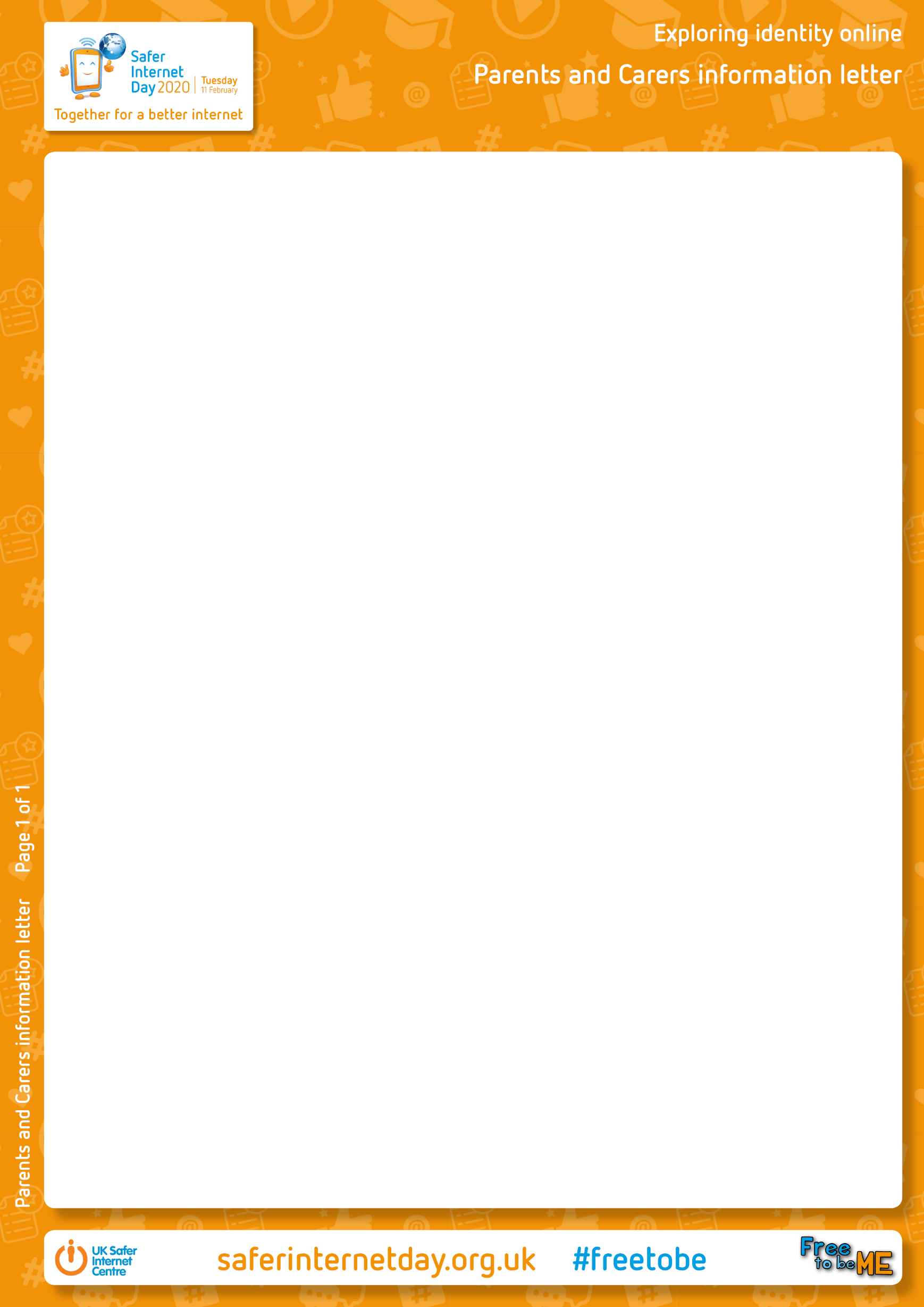 
                                                                                                                                Dear Parents/Carers,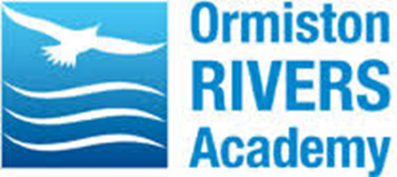 On Tuesday 11th February we will be joining schools and youth settings across the UK in celebrating Safer Internet Day 2020. Safer Internet Day is a global campaign to promote the safe and responsible use of technology, which calls on young people, parents, carers, teachers, social workers, law enforcement, companies, policymakers, and wider, to join together in helping to create a better internet. Using the internet safely and positively is a key message that we promote in school and celebrating Safer Internet Day is a great opportunity for us to re-emphasise the online safety messages we deliver throughout the year. Some of the activities we’ll be participating in on the day include:Ensuring they are more aware of how they are perceived online and how this can affect them later in life.Thinking about the different ways of responding to comments online in a more thoughtful manner.We’d be delighted if you could join us in celebrating the day by continuing the conversation at home. To help you with this you may be interested in downloading the free Safer Internet Day resource pack for parents and carers which is available here: saferinternet.org.uk/sid-parents. There are also top tips, a quiz and films which you can use at home with your child.Some other resources which you may find helpful in supporting your child online are:Advice for parents and carers from ChildnetTips, advice and guides for parents and carers from the UK Safer Internet CentreGuides on popular apps and games from NetAwareReviews and information about games, apps, TV shows and websites from Common Sense MediaHelp on using parental controls and privacy settings from Internet MattersInformation and reporting of online grooming or abuse from CEOPOnline safety is an important issue which as a school we’re committed to teaching our students about.If you have any concerns or questions about keeping your child safe online, please do get in touch with dgibson@ormistonriversacademy.co.uk, or kgoodfellow@ormistonriversacademy.co.uk (Lead Safeguarding Officer)Kind regards,Mrs GibsonHead of Computer Science/ICT